报到时间地点及注意事项报到时间：2018年7月10日13：00-17：00报到地点：南京大学仙林校区（南京市栖霞区仙林大道163号）行政北楼412房间，详见附后“仙林校区示意图”。南京站-南京大学仙林校区：从地铁1号线南京站上车至新街口站，换乘地铁2号线至南大仙林校区站；或从龙蟠路·南京站西乘公交D1线至南大仙林校区站。南京南站-南京大学仙林校区：从地铁3号线南京南站上车至大行宫站，换乘地铁2号线至南大仙林校区站。南京禄口机场-南京大学仙林校区：从地铁S1线禄口机场站上车至南京南站，换乘地铁3号线至大行宫站，再换乘地铁2号线至南大仙林校区站。报到联系人：教务处许梦溪（025-89680158，jwsjk@nju.edu.cn）提醒：报到时请携带本人身份证、学生证。南京大学仙林校区示意图（黄色标记为报到地点行政北楼）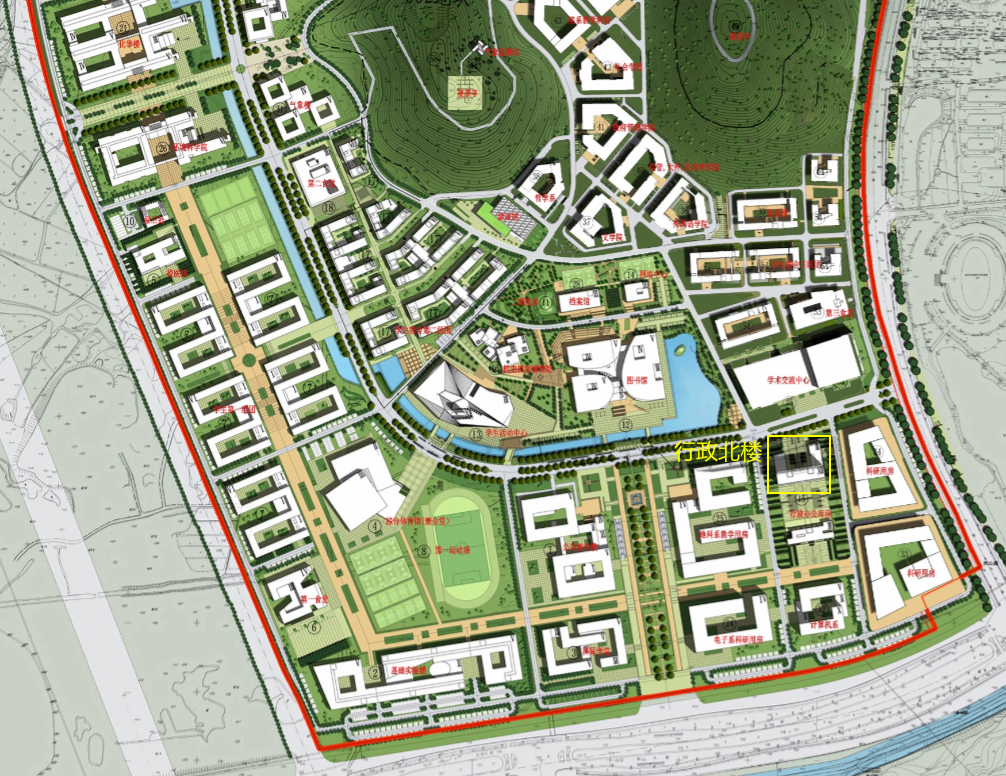 